PLAN DE ACCION PREVENCION COVID 19AREA DE LA CAFETERIA:  Solo es permitido el ingreso de dos personas 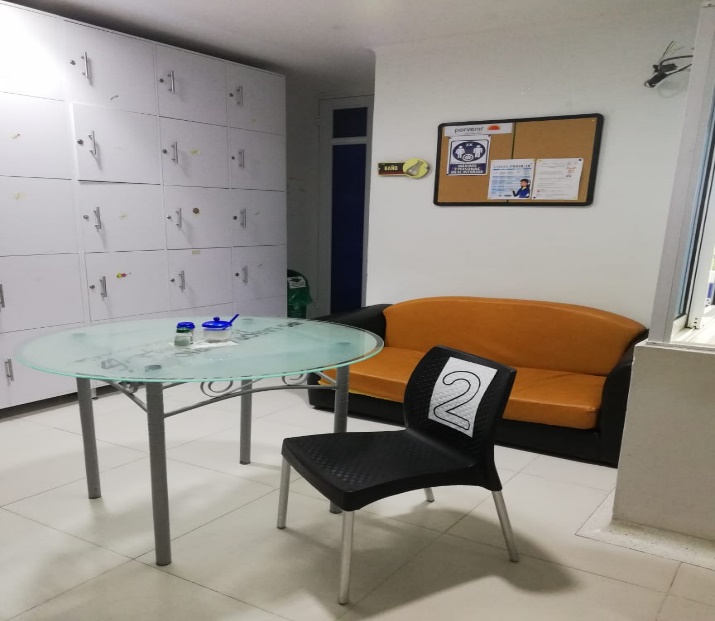 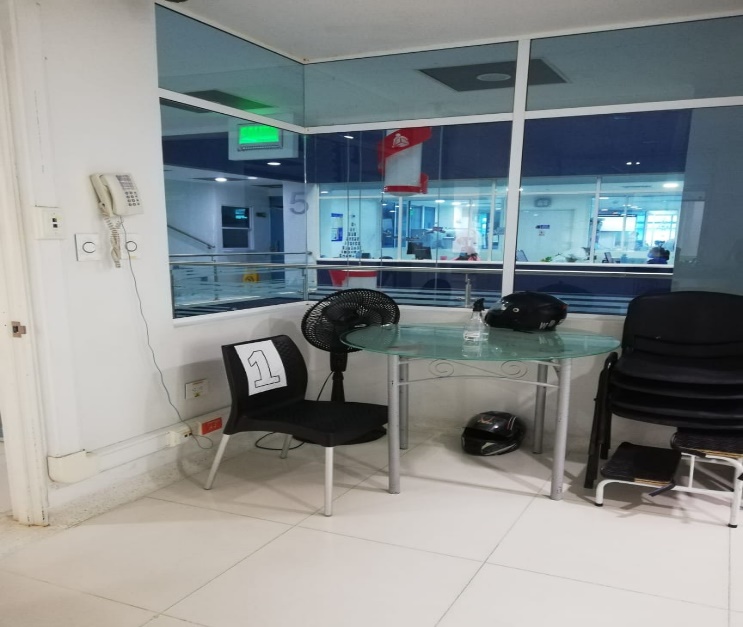 CARTELERA INFORMATIVA: Líneas COVID 19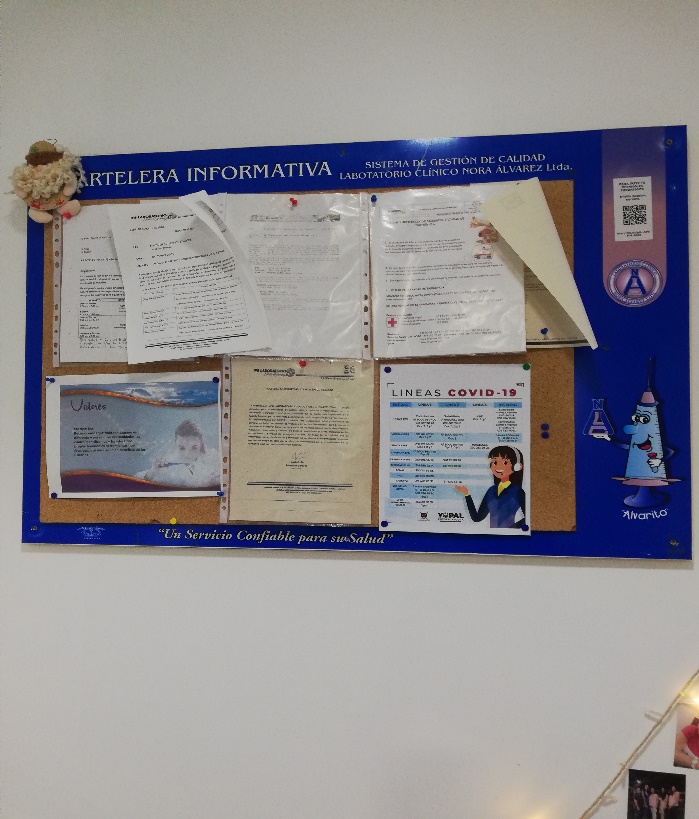 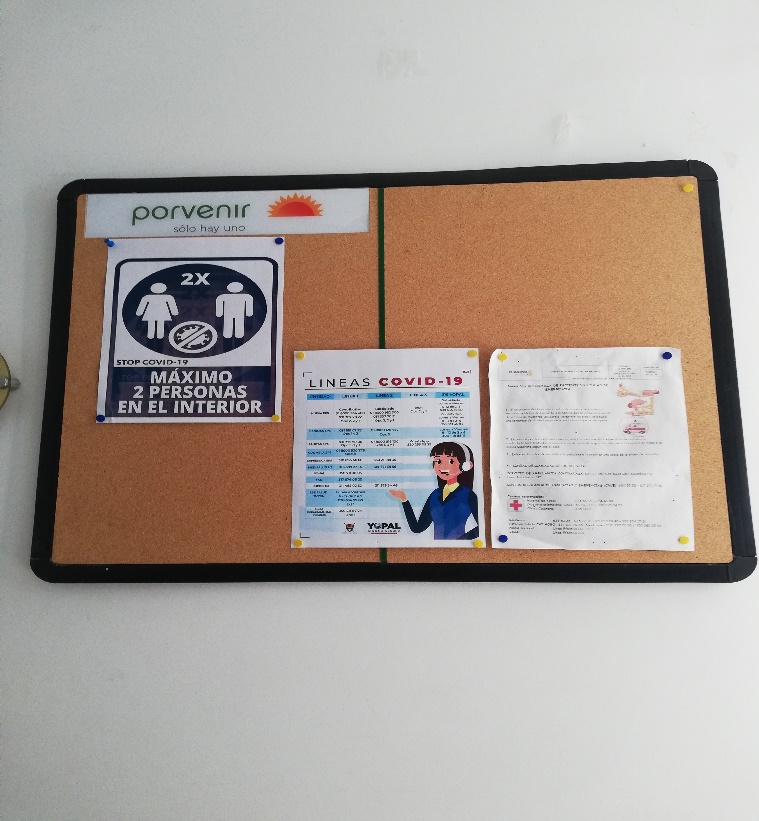 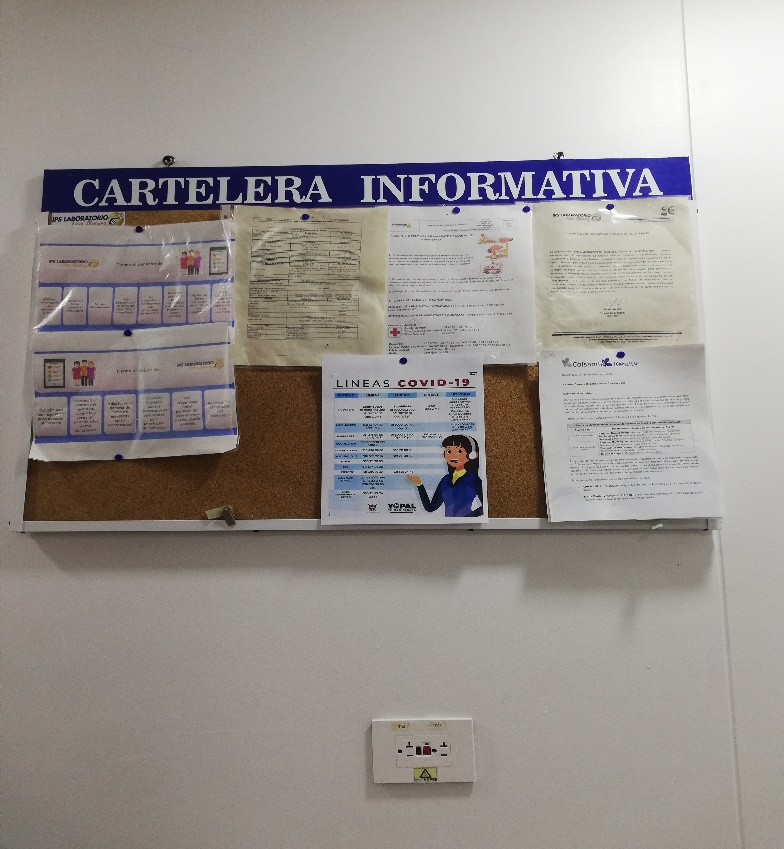 